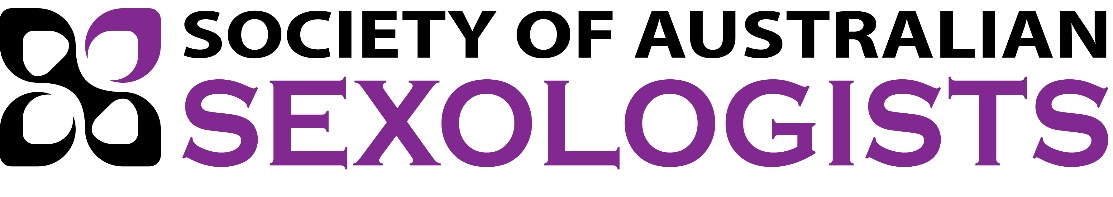 Student Referee Report THIS FORM MUST ONLY BE COMPLETED BY ACADEMICS FROM CURTIN UNIVERSITY OR UNIVERSITY OF SYDNEY’S SEXOLOGY/SEXUAL HEALTH MEDICINE PROGRAMSThis form is to be completed by your referee and submitted with your membership application.  Referee Email Address: _________________________________________________________________Preferred day(s)/ time of contact:MON    TUES   WEDS   THURS   FRI   SAT   SUN AM     PM Relationship to applicant: _______________________________________________________________ How long have you known applicant?_____________________________________________________            Name of course in which student is enrolled:________________________________________________Please rate the applicant’s values and ethics as they relate to the study and practice of the field of sexology:Please rate the applicant’s interpersonal skillsAre you aware of any circumstances, actions or issues that would indicate that the applicant is not suitable  for engagement within the field of sexology/ psychosexual therapy/ sexuality education?	Yes*	No(If ticked yes then please provide a brief comment below) ____________________________________________________________________________________________________________________________________________________________________________Would you recommend the applicant for Student Membership of the Society of Australian Sexologists Limited?  Yes   	NoAdditional comments based on your knowledge of student:_________________________________________________________________________________________________________________________________________________________________________________________________________________________________________________________Applicant’s Name:Referee Name:Valid Referee Contact No:Valid Referee Contact No:Student attributes as they relate to Values and EthicsRequires attentionNot able to assessSoundExcellentActs with integrity, confidentiality and in good faith.Respect for human rights, dignity, fairness and justice.Sensitivity and respect for beliefs, values and opinions of others.Shows commitment to applying ethical principles to learning and practice.Student’s interpersonal skills Requires developmentNot able to assessSoundExcellentVerbal communicationListening skillsEmpathy Signed:Date: